REGULAMIN REKRUTACJI UCZNIÓW W PROGRAMIE ERASMUS+                        AKCJA 1. MOBILNOŚĆ EDUKACYJNA W SEKTORZE KSZTAŁCENIE                              I SZKOLENIA ZAWODOWEMobilność uczniów:Niniejszy regulamin określa warunki rekrutacji w projekcie: „Praktyki zagraniczne we Włoszech szansą na rozwój zawodowy”. Beneficjentami  projektu będzie grupa 18  uczniów  klas II i III Technikum w zawodach: technik rolnik, technik żywienia i usług gastronomicznych, technik agrobiznesu oraz technik hodowca koni, zgodnie                       z zasadami określonymi dla Programu Erasmus+ Akcja 1. Mobilność edukacyjna                w sektorze Kształcenie i szkolenia zawodowe zakwalifikowani do uczestnictwa                   w praktykach zawodowych w Rimini we Włoszech. Regulamin określa:cele projektu,zasady i kryteria rekrutacji uczestników projektu,procedury odwoławcze, zasady rezygnacji z uczestnictwa w projekcie.Cele projektu:Nadrzędnym celem projektu jest podniesienie jakości kształcenia zawodowego                 w szkole, aby jak najlepiej przygotować uczniów do podjęcia pracy na rynku krajowym i zagranicznym. Wychodząc naprzeciw zapotrzebowaniom szkoły                         i pracodawców cel nadrzędny w odniesieniu do uczniów będzie realizowany przez cele szczegółowe: podniesienie kompetencji zawodowych uczniów dostosowanych do aktualnych potrzeb rynku pracy oraz rozwój kompetencji kluczowych,rozwinięcie kompetencji językowych, rozwinięcie  kompetencji społecznych,wzbogacenie wiedzy o świecie, budowanie postawy otwartości na wielokulturowość narodową i językową,nabycie „kompetencji miękkich” m.in. umiejętności radzenia sobie ze stresem                    w nowym środowisku obcym pod względem narodowościowym i językowym.Harmonogram rekrutacji:przeprowadzenie akcji informacyjnej poprzez ogłoszenie informacji                         o przystąpieniu do projektu oraz założeniach Programu Erasmus+, celach i przebiegu projektu na stronie internetowej szkoły, na tablicach informacyjnych w szkole, na portalu społecznościowym szkoły, podczas zebrań z rodzicami, na godzinach wychowawczych z uczniamizapoznanie kandydatów z Regulaminem Rekrutacji oraz warunkami uczestnictwa w projekcie, ogłoszenie regulaminu na stronie internetowej szkoły, na tablicach informacyjnych  w szkole, ogłoszenie informacji na temat terminu złożenia dokumentów powołanie Komisji Rekrutacyjnej zarządzeniem Dyrektora szkołyprzeprowadzenie obowiązkowego testu z języka angielskiego wśród kandydatów do udziału w projekcieogłoszenie o terminie rozmowy kwalifikacyjnej prowadzonej przez Komisję Rekrutacyjną ogłoszenie wyników rekrutacji, listy głównej i rezerwowej uczestników.Zasady i kryteria rekrutacji:rekrutacja do projektu przebiegać będzie zgodnie z założeniami określonymi we wniosku o dofinansowanie projektu. Proces rekrutacji będzie niedyskryminujące ze względu na płeć, wiek, rasę, pochodzenie narodowe                       i społeczne, niepełnosprawność, miejsce zamieszkania. w szkole obowiązują jednolite zasady prowadzenia rekrutacji uczestników projektu. W tym celu zostanie powołana Komisja Rekrutacyjna zarządzeniem Dyrektora szkoły w skład której będzie wchodzić:dyrektor szkoły,wicedyrektor - koordynator projektu,nauczyciele - wychowawcy uczniów klas II i III, którzy zgłosili się do projektu, nauczyciele przedmiotów zawodowych z zakresu technik żywienia i usług gastronomicznych, technik rolnik, technik agrobiznesu i technik hodowca koni, którzy jednocześnie są opiekunami praktyk zawodowych,nauczyciel języka angielskiego.kryteria rekrutacji:W planowanych praktykach zagranicznych weźmie udział grupa 18  uczniów  klas II i III w  zawodzie technik rolnik, technik żywienia i usług gastronomicznych, technik agrobiznesu oraz technik hodowca koni. Do uczestnictwa w projekcie będą uprawnieni uczniowie, którzy:są uczniami klas II i III technikum w zawodzie technik rolnik, żywienia i usług gastronomicznych, technik agrobiznesu i technik hodowca koni,znają język angielski w sposób umożliwiający swobodne porozumiewanie się,uzyskają największą łącznie liczbę punktów z wszystkich elementów konkursu kwalifikacyjnego,uzyskali co najmniej ocenę poprawną z zachowania z zakończonego przed rekrutacją semestru.Uczeń zgłaszający swoją kandydaturę na wyjazd na praktykę zagraniczną powinien złożyć u koordynatora projektu następujące dokumenty:formularz zgłoszeniowy podpisany przez uczniów i rodziców,regulamin  rekrutacji i uczestnictwa w projekcie podpisany przez uczniów                 i rodziców/ prawnych opiekunów, (podpisy rodziców/prawnych opiekunów  na formularzach zgłoszeniowych jak i regulaminie rekrutacji i uczestnictwa                    w projekcie zarówno uczniów niepełnoletnich jak i pełnoletnich są  gwarancją, że rodzice/opiekunowie prawni uczniów zgadzają się na udział uczniów                   w projekcie).opis zaangażowania ucznia w działania szkoły i poza szkołą, udział                        w konkursach, olimpiadach, zawodach sportowych, zaangażowanie                         w wolontariacie, zajęciach pozalekcyjnych i innych projektach realizowanych      w szkole (ten dokument składa wychowawca klasy podpisany przez ucznia      i w przypadku uczniów niepełnoletnich przez rodziców/opiekunów prawnych),wypełniona ankieta dotycząca oczekiwań ucznia związanych z praktykami zagranicznymi, plan rozwoju zawodowego, oświadczenie na zgodę na przetwarzanie danych osobowych na potrzeby projektu, za uczniów niepełnoletnich podpisują rodzice uczniów lub ich  prawni opiekunowie,Dodatkowo wychowawca klasy dołączy:- opinię wychowawcy klasy (zestaw ocen na koniec semestru poprzedzającego rekrutację uczestników), frekwencja, zachowanie ucznia, zaangażowanie w działania szkoły, uzyskane stypendia przez ucznia, sytuacja materialna i rodzinna ucznia (ze względu na wyrównywanie szans uczniów).Zasady przydzielania punktów przy rekrutacji uczniów:średnia ocen z 3 przedmiotów zawodowych za semestr poprzedzający rekrutację od 0-10 pkt:5.0 i powyżej - 10 pkt4.99-4.75 -   	    8 pkt4.74-4.0 -    	    6 pkt3.9-3.5 -      	    4 pkt3.4-3.0 -      	    2 pkt2.99-2.0 -    	    1 pkt. znajomość języka angielskiego na podstawie wypełnionego testu językowego            od 0-10 pkt:ocena celująca -         	10 pktocena bardzo dobra - 	  8 pktocena dobra -             	  6 pktocena dostateczna -   	  4 pktocena dopuszczająca -  2 pktocena niedostateczna -  0 pktocena zachowania za semestr poprzedzający rekrutację do projektu od 0-10 pkt:wzorowa -         	10 pktbardzo dobra - 	  8 pktdobra -            	  6 pktpoprawna -      	4 pktfrekwencja za semestr poprzedzający rekrutację uczniów od 0-10 pkt:98%-100%      	10 pkt97%-90%	  8 pkt89%-80%	  6 pktPoniżej 80% 	  0 pktodnośnie punktów uzyskanych za frekwencję będzie rozpatrywana indywidualnie odnośnie każdego ucznia ze względu na to, że w obliczu działania „siły wyższej” uczeń nie mógł uzyskać odpowiedniej frekwencji –             w regulaminie znajdą się stosowne zapisy.zaangażowanie uczniów w działania realizowane w szkole i poza nią od 0-10 pktrozmowa kwalifikacyjna od 0-10 pktO przyjęciu ucznia/uczennicy do projektu decydować będzie suma punktów (max. liczba 60 pkt).Do projektu zostaną zakwalifikowani uczniowie z najwyższą liczbą punktów według gradacji zdobytych punktów. W przypadku uzyskania takiej samej liczby punktów do udziału w projekcie zakwalifikuje się uczeń, który uzyskał wyższą średnią ocen za semestr oraz średnią frekwencję i zachowanie, a także będzie brane pod uwagę zaangażowanie ucznia w projektach i przedsięwzięciach realizowanych                  w szkole, sytuacja materialna, rodzinna, zdrowotna. Takie przypadki rozstrzygane są przez komisję rekrutacyjną indywidualnie z uwzględnieniem priorytetu  uczestników o mniejszych szansach ze względu na zdrowie czy sytuację materialną, rodzinną. Projekt uwzględnia perspektywę równości płci na każdym etapie w procesie rekrutacji; religia, płeć, pochodzenie etc. nie będą miały znaczenia (równe szanse).W przypadku zakwalifikowania do projektu zakładanej liczby uczestników zostaną utworzone listy podstawowe i listy rezerwowe. W przypadku rezygnacji z udziału w projekcie lub niedopełnienia wymogów formalnych przez osoby zakwalifikowane na ich miejsce wpisane będą osoby z listy rezerwowej ( według kolejności na liście).W przypadku, gdy zabraknie osób na liście rezerwowej, będzie dokonana dodatkowa rekrutacja uczestników. O ostatecznym składzie uczestników zadecyduje Komisja Rekrutacyjna. Procedura odwoławcza:Istnieje możliwość pisemnego odwołania się od decyzji Komisji Rekrutacyjnej do Dyrektora szkoły w terminie 7 dni roboczych od ogłoszenia wyników rekrutacji. Osoba odwołująca się zostanie poinformowana przez Dyrektora szkoły                   w ciągu 7 dni roboczych od daty dodatkowego posiedzenia Komisji Rekrutacyjnej o ostatecznej decyzji. Decyzja Komisji Rekrutacyjnej jest ostateczna. Zasady rezygnacji z uczestnictwa w projekcie:Rezygnacja osoby zakwalifikowanej do Projektu może nastąpić w formie pisemnego wniosku do Dyrektora szkoły zawierające uzasadnienie rezygnacji z podpisem rodziców/ prawnych opiekunów uczniów. Uczniowie, którzy są zakwalifikowani do Projektu, przed rozpoczęciem kursu językowego podpisują dodatkowe oświadczenie o ostatecznej woli  przystąpienia do Projektu  podpisane przez rodziców uczniów. Uczestnik może zrezygnować z udziału w Projekcie w trakcie jego trwania tylko w uzasadnionych przypadkach. Uzasadnione przypadki, o których mowa powyżej niniejszego regulaminu  mogą wynikać z przyczyn natury zdrowotnej, rezygnacji z pracy lub działania tzw. siły wyższej, i z zasady nie są znane Uczestnikowi w momencie rozpoczęcia udziału w Projekcie.Uczestnik zobowiązany jest do złożenia pisemnego oświadczenia określającego przyczyny rezygnacji i dołączenia dokumentu stwierdzającego brak możliwości uczestniczenia w Projekcie. Uczestnik nie pokrywa żadnych kosztów związanych z udziałem w projekcie,Dofinansowanie lub jego część będzie podlegać zwrotowi, jeśli Uczestnik nie będzie przestrzegać warunków Umowy. W przypadku rozwiązania umowy przed jej zakończeniem wymagany będzie zwrot wypłaconego dofinansowania. Jednakże zwrot nie będzie wymagany, jeżeli Uczestnik nie mógł ukończyć planowanych działań zagranicą z powodu działania „siły wyższej”. W takim wypadku Uczestnikowi przysługiwać będzie dofinansowanie w wysokości odpowiadającej zrealizowanemu okresowi mobilności. Pozostała kwota dofinansowania będzie podlegała zwrotowi. Takie przypadki są zawsze uzgadniane porozumieniu i zatwierdzane przez FRSE.W przypadku zbyt małej liczby uczestników rekrutacja zostanie wznowiona. 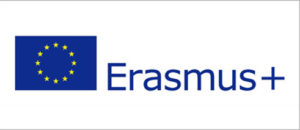 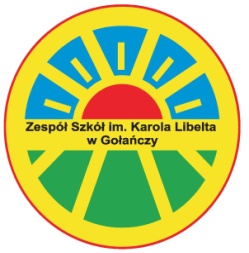 